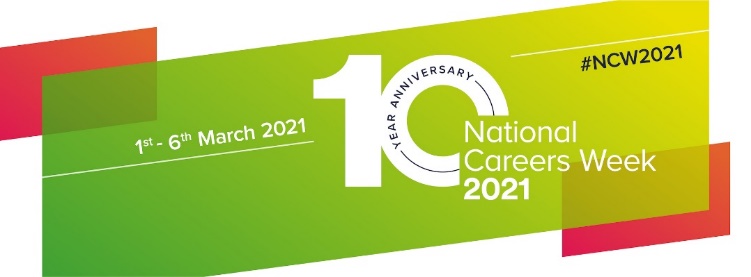 YOUR NAME AND FORM: _____________________________________EXPLORE AT LEAST 3 GCSE SUBJECTS AND 1 VIDEO WITHIN EACH SUBJECTWHICH SUBJECTS AND JOBS DID YOU LOOK AT?LOOK BENEATH THE VIDEO IT SHOWS THE SALARY, HOURS AND MORE INFORMATION. Subject I looked at:Job Title:Make notes:Subject I looked:Job Title:Make notes:Subject I looked at:Job Title:Make notes:WHICH GCSE SUBJECTS ARE YOU INTERESTED IN AND WHY?